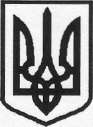 Україна ШУБКІВСЬКА СІЛЬСЬКА РАДА РІВНЕНСЬКОГО РАЙОНУ РІВНЕНСЬКОЇ ОБЛАСТІсьоме скликання РІШЕННЯ                                 Від ______________ 2018 року                                                                      №проектПро Програму "Дитяче харчування" на  2018-2019 рокиВідповідно до Закону України «Про місцеве самоврядування в Україні», статті 25 Закону України «Про освіту», статті 35 Закону України "Про дошкільну освіту»,постановою Кабінету Міністрів України від 22 листопада 2000 року №1591 «Про затвердження норм харчування у навчальних  та дитячих закладах оздоровлення та відпочинку», наказу Міністерства освіти і науки України від 21 листопада 2002 року №667 «Про затвердження Порядку встановлення плати для батьків за перебування дітей у державних і комунальних дошкільних та інтернатних навчальних закладах», з метою  покращення харчування дітей дошкільного віку та виконання натуральних норм харчування у Шубківському дошкільному навчальному закладі , за погодженням з постійними комісіями сільської ради, сільська радаВИРІШИЛА :Затвердити Програму "Дитяче харчування" на 2018-2019 роки (далі - Програма), що додається.Завідувачу Шубківським ДНЗ забезпечити належну організацію харчування дітей у дошкільному навчальному закладі у порядку, визначеному законодавством.Головному бухгалтеру Шубківської сільської ради при формуванні та внесенні змін до сільського бюджету на 2018-2019 роки передбачати кошти на фінансування Програми і забезпечити їх цільове використання.4.Контроль за виконанням рішення покласти на завідувача Шубківським ДНЗ Янчук Галину Серафимівну.           Сільський голова                                                      Іолтух О.М.Затверджено рішення сільської ради №___ від _______ січня 2018 року1. Паспорт ПрограмиПрограма "Дитяче харчування" на 2018-2019роки2. Загальні положенняПрограма "Дитяче харчування" на 2018-2019 роки (далі-Програма) розроблена відповідно до Закону України «Про місцеве самоврядування в Україні» ,статті 25 Закону України «Про освіту», статті 35 Закону України "Про дошкільну освіту",постановою Кабінету Міністрів України від 22 листопада 2000 року №1591 «Про затвердження норм харчування у навчальних  та дитячих закладах оздоровлення та відпочинку», наказу Міністерства освіти і науки України від 21 листопада 2002 року №667 «Про затвердження Порядку встановлення плати для батьків за перебування дітей у державних і комунальних дошкільних та інтернат них навчальних закладах», зареєстрованого Міністерстві юстиції України 06 грудня 2002 року за № 953/7241. Найважливішими компонентами розвитку особистості дитини є її фізичне, психічне та духовне здоров'я, стан якого визначається впливом на нього усього комплексу соціально-економічних, екологічних і духовних факторів. У контексті формування гармонійно розвиненої особистості постає питання створення умов для збереження здоров'я дітей, їх всебічного розвитку, навчання і виховання. Одним із основних факторів впливу на здоров'я дітей є забезпечення їх повноцінним і раціональним харчуванням.Державою гарантується забезпечення харчування дітей дошкільного віку, категорії яких визначені чинним законодавством України, тому організація харчування дітей у дошкільному навчальному закладі належить до пріоритетних завдань місцевих органів виконавчої влади та органів місцевого самоврядування.Керівник дошкільного навчального закладу забезпечує координацію процесу організації харчування, контроль за харчовими нормами і якістю продукції, яка надходить до харчоблоків, організацію харчування дітей пільгових категорій відповідно до вимог чинного законодавства України.Шубківський дошкільний навчальний заклад має приміщення їдальні та обідні зали, в яких створені відповідні умови для організації харчування дітей.У разі, якщо вартість закупівлі продуктів харчування не підпадає під сферу застосування Закону України "Про здійснення державних закупівель", закупівлі в міру можливості, здійснюватимуться у постачальників,  або/чи у постачальників, які здійснюватимуть постачання продуктів харчування власним транспортом безпосередньо до навчального дошкільного закладу сільської ради за асортиментом та в кількості, визначеному адміністрацією закладу.Розробка Програми обумовлена необхідністю створення умов для організації повноцінного і якісного харчуваннядітей.3. Мета та основні завдання ПрограмиОсновна мета Програми - це створення умов для збереження здоров'я дітей, підвищення рівня організації харчування, забезпечення раціональним і якісним харчуванням, впровадження нових технологій приготування їжі й форм обслуговування дітей навчальних закладів.Основними завданнями Програми є:створення раціонального харчування;удосконалення управління системою організації харчування, оптимізації витрат на її функціонування;створення умов для повноцінного харчування дітей;забезпечення харчуванням дітей дошкільного віку у дошкільному навчальному закладі шляхом зменшення розміру плати на 50 відсотків для батьків, у сім'ях яких троє і більше дітей, шляхом звільнення від плати за харчування дітей батьків або осіб,які їх замінюють,у сім»ях,у яких сукупний дохід на кожного члена сім»ї за попередній квартал не перевищував рівня забезпечення прожиткового рівня (гарантованого мінімуму),який установлено законом про Державний бюджет України,шляхом не справляння плати за харчування дітей-сиріт, дітей-інвалідів, як виняток, дітей, батьки яких є учасниками бойових дій в АТО (зареєстровані на території сільської ради).Реалізація Програми дасть змогу:створити раціональне харчування;забезпечення харчуванням дітей дошкільного віку у дошкільному навчальному закладі шляхом зменшення розміру плати на 50 відсотків для батьків, у сім'ях яких троє і більше дітей, шляхом звільнення від плати за харчування дітей батьків або осіб,які їх замінюють,у сім»ях,у яких сукупний дохід на кожного члена сім»ї за попередній квартал не перевищував рівня забезпечення прожиткового рівня (гарантованого мінімуму),який установлено законом про Державний бюджет України,шляхом не справляння плати за харчування дітей-сиріт, дітей-інвалідів, як виняток, дітей, батьки яких є учасниками бойових дій в АТО (зареєстровані на території сільської ради);встановити плату батьків або осіб, які їх замінюють, за харчування дітей дошкільного віку у дошкільному навчальному закладі в розмірі 60 відсотків від вартості харчування дитини на день у 2018-2019 роках;створити умови, що сприяють зміцненню здоров'я дітей, їх гармонійному розвитку;поліпшити якість харчування дітей;формувати навички правильного та здорового харчування;впроваджувати нові технології в організації харчування.Доцільність створення даної Програми обумовлена:турботою про збереження та поліпшення стану здоров'я дітей;необхідністю створення умов для організації повноцінного і якісного харчування як важливої складової для розвитку дитячого організму;4. Фінансове та ресурсне забезпечення ПрограмиФінансування Програми здійснюється за рахунок коштів сільського бюджету та за рахунок інших джерел фінансування, не заборонених законодавством. При надходженні коштів у вигляді трансфертів від інших бюджетів кошти спрямовувати на відшкодування вартості батьківської плати батьків ,діти яких відвідують Шубківський ДНЗ .                                                                         5. Очікувані результати виконання ПрограмиРеалізація основних завдань Програми забезпечить:створення умов, що сприяють зміцненню здоров'я дітей, їх гармонійному розвитку;якісне та збалансоване харчування дітей;організацію харчування дітей пільгових категорій (відповідно до вимог чинного законодавства);харчування дітей дошкільного віку, категорії яких визначені даною Програмою;формування навичок правильного та здорового харчування;використання бюджетних коштів раціонально і ефективно.6.Управління Програмою та контроль за її виконаннямОрганізація виконання Програми покладається на сільську раду та керівника дошкільного навчального закладів. Контроль за виконанням Програми здійснює адміністрація сільської ради .7. Основні заходи ПрограмиЗавідувач Шубківським ДНЗ                                                    Янчук Г.С.Назва ПрограмиПрограма «Дитяче харчування» на 2018-2019 рокиПідстава до розробки ПрограмиВідповідно Закону України «Про місцеве самоврядування в Україні», статті 25 Закону України «Про освіту», статті 35 Закону України "Про дошкільну освіту", постановою Кабінету Міністрів України від 12 від 22 листопада 2000 року №1591 «Про затвердження норм харчування у навчальних  та дитячих закладах оздоровлення та відпочинку», наказу Міністерства освіти і науки України від 21 листопада 2002 року №667 «Про затвердження Порядку встановлення плати для батьків за перебування дітей у державних і комунальних дошкільних та інтернат них навчальних закладах», зареєстрованого Міністерстві юстиції України 06 грудня 2002 року за № 953/7241Замовник Програми Шубківський  дошкільний навчальний заклад.Головний розробник ПрограмиДошкільний навчальний заклад (ясла-садок) Шубківської сільської радиГоловна мета ПрограмиСтворення умов для збереження здоров'я дітей, підвищення рівня організації харчування, забезпечення раціональним та якісним харчуванням, впровадження нових технологій приготування їжі та форм обслуговування дітей дошкільних навчальних закладів.Строки реалізації Програми2018-2019  рокиДжерела фінансуванняКошти сільського бюджету, та інші джерела фінансування, не заборонені законодавством.Обсяги фінансуванняОбсяг коштів на кожний окремий рік розглядається у встановленому чинним законодавством порядку.Очікувані кінцеві результати реалізації ПрограмиЗабезпечення харчуванням дітей дошкільного віку у дошкільному навчальному закладі шляхом зменшення розміру плати на 50 відсотків для батьків, у сім'ях яких троє і більше дітей, шляхом звільнення від плати за харчування дітей батьків або осіб,які їх замінюють,у сім»ях,у яких сукупний дохід на кожного члена сім»ї за попередній квартал не перевищував рівня забезпечення прожиткового рівня (гарантованого мінімуму),який установлено законом про Державний бюджет України,  не справляння плати за харчування дітей-сиріт, дітей-інвалідів, як виняток, дітей, батьки яких є учасниками бойових дій в АТО (зареєстровані на території сільської ради).Встановлення плати батьків або осіб, які їх замінюють, за харчування дітей дошкільного віку у дошкільному навчальному закладі в розмірі 60 відсотків від вартості харчування дитини на день у 2018 -2019р.Створення умов, що сприяють зміцненню здоров'я дітей, їх гармонійному розвитку.Поліпшення якості харчування дітей.Формування навичок правильного та здорового харчування.Впровадження нових технологій в організації харчування.№ п/пЗаходиДжерела фінансуванняВиконавціТермін виконання1 .Організаційно-методичне забезпечення1 .Організаційно-методичне забезпечення1 .Організаційно-методичне забезпечення1 .Організаційно-методичне забезпечення1 .Організаційно-методичне забезпечення1.1Оформлення інформаційних куточків для батьків щодо харчування дітей.Не потребуєСільська рада, дошкільний навчальний закладПостійно1.2Складання та оновлення бази даних дітей, які потребують безкоштовного харчування.Не потребуєСільська рада,дошкільний навчальний закладПостійно1.3Залучення педагогічних працівників,медичної сестри до санітарно- просвітницької роботи 3 дітьми щодо правильного харчування.Не потребуєДошкільний навчальний заклад2018 -2019роки1.4Організація та проведення нарад для працівників харчоблоків.Не потребуєДошкільний навчальний закладПостійно2. Організація харчування у дошкільному навчальному закладі2. Організація харчування у дошкільному навчальному закладі2. Організація харчування у дошкільному навчальному закладі2. Організація харчування у дошкільному навчальному закладі2. Організація харчування у дошкільному навчальному закладі2.1Забезпечення харчуванням дітей дошкільного віку у дошкільному навчальному закладі шляхом зменшення розміру плати на 50 відсотків для батьків, у сім'ях яких троє і більше дітей, шляхом звільнення від плати за харчування дітей батьків або осіб,які їх замінюють,у сім»ях,у яких сукупний дохід на кожного члена сім»ї за попередній квартал не перевищував рівня забезпечення прожиткового рівня (гарантованого мінімуму),який установлено законом про Державний бюджет України,шляхом не справляння плати за харчування дітей- сиріт, дітей-інвалідів, як виняток, дітей, батьки яких є учасниками бойових дій в АТО (зареєстровані на території сільської ради).Сільський бюджет, інші джерела фінансування, не заборонені законо давствомСільська рада, дошкільний навчальний закладПостійно2.2Встановлення плати батьків або осіб, які їх замінюють, за харчування дітей дошкільного віку у дошкільному навчальному закладі в розмірі 60 відсотків від вартості харчування дитини на день у 2018-2019 роках.Сільський бюджет, інші джерела фінансування, не заборонені законо давствомСільська рада, дошкільний навчальний закладПостійно2.3ДоДотримання санітарно-гігієнічних норм щодо організації харчування, оптимального режиму роботи їдаленьНе потребуєДошкільний навчальний закладПостійно2.4Проведення перевірок щодо організації харчування у дошкільному навчальному закладі.Не потребуєАдміністрація сільської ради2 рази в рік3. Підвищення якості харчування дітей3. Підвищення якості харчування дітей3. Підвищення якості харчування дітей3. Підвищення якості харчування дітей3. Підвищення якості харчування дітей3.1Розширення асортименту страв.Не потребуєЗгідно із чинним законодавством (дошкільний навчальний заклад)Постійно3.2Розробка перспективного меню.Не потребуєДошкільний навчальний закладПостійно3.3Контроль за якістю та безпекою, дотриманням термінів, умов зберігання та реалізації продуктів, за поставкою продуктів харчування з наявністю сертифікатів відповідності, посвідчень про якість.Не потребуєДошкільний навчальний закладПостійно3.4Організація роботи щодо підготовки харчоблоку до початку нового навчального року.Не потребуєСільська рада, дошкільний навчальний закладЩорічно до 25 серпня